4. STATISTICAL METHODS      The topic entails:-Defining statisticsIdentifying types and sources of statistical dataIdentifying and describing methods of collecting and recording data.Analysis, interpretation and presentation of statistical data using appropriate graphical methods.Explaining the advantages of each method of data presentation.1. 	Study the table below and answer questions that follow:-    (a) (i) Using 1cm to represent 500 tons, draw a compound bar graph to represent the data. 	          	      (ii) Give two disadvantages of using the method to represent statistical data.			2. 	The table below shows leading import crops by value (Kshs. Million). Use is to answer             questions a – c    	(a) (i) Using a scale of 1cm represents 100,000 , draw a comparative bar graph to represent                       the data in the table above								                (ii) Give three advantages of suing comparative bar graphs				    	(b) Explain three reasons why Kenya is a producer of the commodities shown in the table                   above yet she imports the same								3. 	The table below shows milk production in ‘000 units in selected Districts	           a)  i) Using a vertical scale of 1 centimeter to represent 10,000 units, draw a compound                      bar  graph to represent the above given data						4.	Study the figure below and use it to answer question 6. The figure depicts proportional            divided circles showing the extend of network coverage in Kenya between 2007 and 2009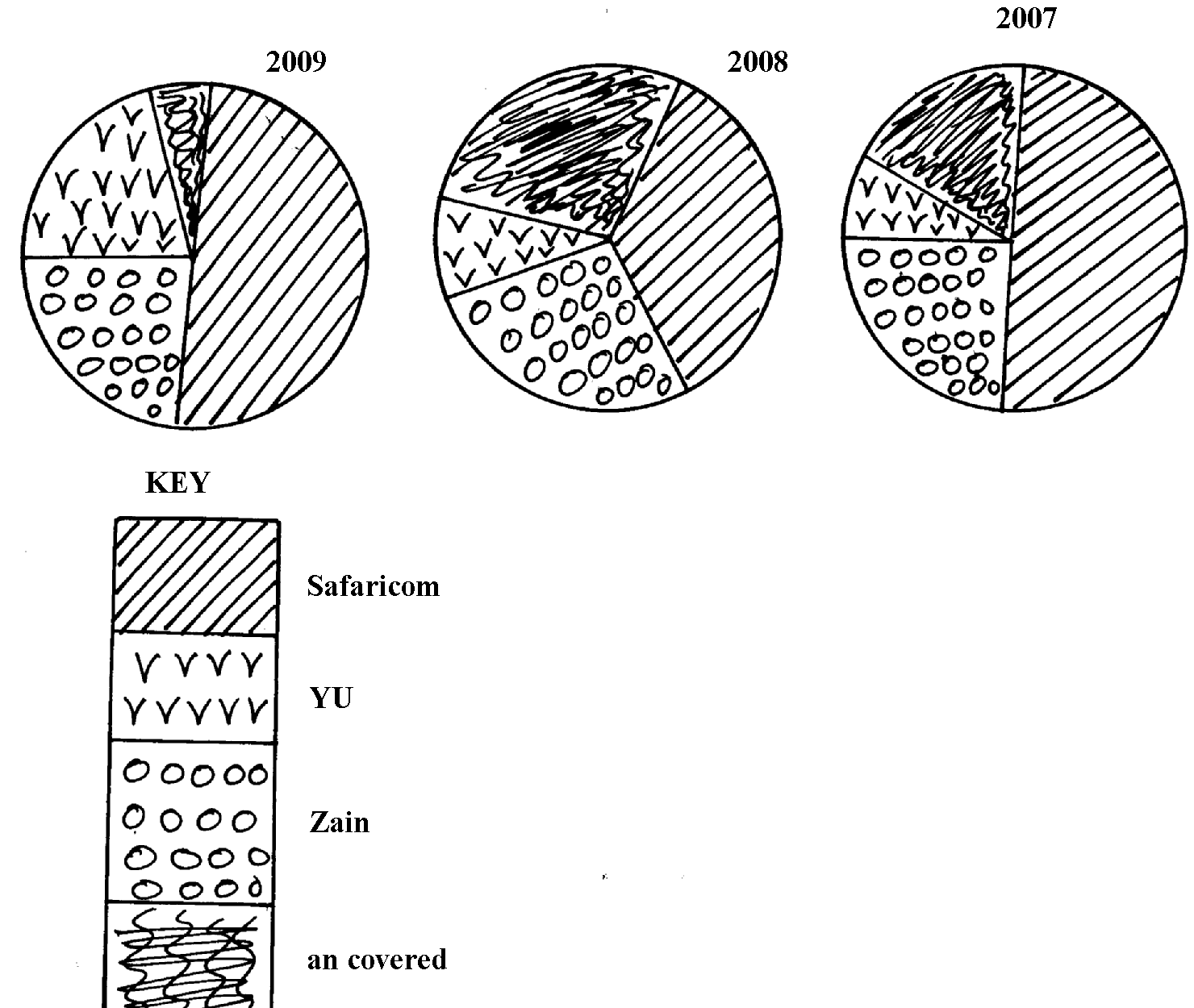 a) i) State four deductions that can be made from the above representation		             ii)State three advantages of using proportional circles in representing data	    5.	The table below shows four principal crops produced in Kenya in the years 2000 and 2001.	Use it to answer questions.	CROP		AMOUNT IN METRIC TONS	(a) (i) Using a radius of 5 cm, draw a pie chart to represent crop production in the year 2000.		      (ii) State two advantages of using pie charts.					           	(b) Calculate the percentage increase in wheat production between the years 2000 and 2001.6. 	Study the data given and use it to draw a pie chart showing mineral production in  Kenya;          (a) Using a radius of 5cm, draw a pie chart to represent the above data		              	(b) List three advantages of using a pie chart in representing data	CROP19781979198019811982COFFEETEAPYRETHRUMMAIZE1000750300500990700250450870650350550830700400600840600450350CROPCROPCROPCROPYearUn milled wheatMaize Rice Wheat flour 20006,9894,6641,96818020017,5153,3422,61963920025,5772292,10423720036,0991,4172,98116820046,7544,6473,659200District198219922002Trans nzoia242640Kiambu232531Meru252732Bungoma121420YEAR20002001WheatMaizeCoffeeTea70,000200,00098,000240,00013,000370,00055,000295,00MineralAmount  (000 tonnes)Gold26Flouspar14Soda ash32Zink28